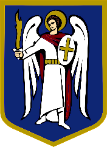 депутатКИЇВСЬКОЇ МІСЬКОЇ РАДИ IX СКЛИКАННЯ«11» жовтня 2022 р.                                                                             № 08/279/09/202-148Київська міська радаПро невідкладність розгляду проєкту рішення Київської міської ради Відповідно до статті 34 Регламенту Київської міської ради, затвердженого рішенням Київської міської ради від 04 листопада 2021 року №3135/3176, прошу включити до порядку денного пленарного засідання сесії Київської міської ради, що відбудеться 13 жовтня 2022 року, проєкт рішення Київської міської ради  «Про внесення змін до Положення про медаль «Честь. Слава. Держава» Додатку 6 до рішення Київської міської ради «Про встановлення звання «Почесний громадянин міста Києва» та заохочувальних відзнак Київського міського голови від 01.06.2000 № 141/862 зі змінами та доповненнями № 08/231-1024/ПР від 22.08.2022).Невідкладність та винятковість цього проєкту рішення обґрунтовується необхідністю вдосконалення порядку нагородження медаллю «Честь. Слава. Держава» і приведення його до вимог чинного законодавства та нових суспільно-політичних умов існування територіальної громади міста, зокрема в умовах воєнного стану.Проєктом рішення Київської міської ради пропонується внесення змін,  вдосконалення та приведення у відповідність до вимог чинного законодавства України Положення про медаль «Честь. Слава. Держава» Додатку 6 до рішення Київської міської ради «Про встановлення звання «Почесний громадянин міста Києва» та заохочувальних відзнак Київського міського голови від 01.06.2000 № 141/862 зі змінами та доповненнями з метою нагородження киян, які беруть участь у захисті територіальної цілісності України в районі проведення воєнних (бойових) дій з 24.02.2022 року, киян - волонтерів, які надають волонтерську допомогу учасникам захисту територіальної цілісності України в районі проведення воєнних (бойових) дій з 24.02.2022 року, учасникам організації об’єднаних сил із забезпечення національної безпеки і оборони, відсічі і стримування збройної агресії російської федерації у Донецькій та Луганській областях, а також ті, хто під час збройної агресії російської федерації з 24.02.2022 року сприяли обороні столиці України – міста Києва та прилеглих районів Київської області, що зазнали тимчасової окупації, під час збройної агресії російської федерації з 24.02.2022 року своєю волонтерською діяльністю. Зазначений вище проєкт рішення Київської міської ради оформлено та попередньо опрацьовано відповідно до вимог Регламенту Київської міської ради. Депутат Київської міської ради                                                               Ігор ХАЦЕВИЧКухарський М.А.221-64-45